METROPOLITAN TRANSPORTATION COMMISSION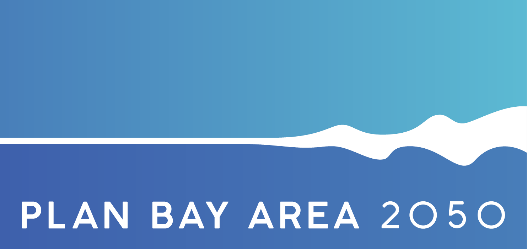 ASSOCIATION OF BAY AREA GOVERNMENTSMEMORANDUMSummaryThe release of the Draft Plan Bay Area 2050 document, as well as the upcoming release of the Draft Environmental Impact Report (EIR), mark a major milestone in the development of a 30-year long-range plan for the nine-county San Francisco Bay Area (www.planbayarea.org). This release kicks off a series of workshops, public hearings as well as a public comment period, where we will welcome participation and input from our partners and stakeholders. The Draft Plan release also kicks off the next and final phase of the Plan Bay Area 2050 Implementation Plan, which focuses on concrete actions that MTC and ABAG can advance in the next one to five years for each of the plan’s 35 adopted strategies. The purpose of this memo is to provide more detail on how and when to participate in this final phase of the Implementation Plan - the Partnership Phase – over summer 2021. How can I learn more and provide feedback on the Draft Plan Bay Area 2050 document, including Draft Implementation Plan, or the Draft EIR? Visit www.planbayarea.org/news/news-story/draft-plan-bay-area-2050-tell-us-what-you-think for the dates and times of four virtual workshops and three public hearings along with more information on how to comment on the Draft Plan Bay Area 2050 document, including Draft Implementation Plan, or the Draft EIR. These events will run from mid-June through early July, with a comment deadline of 5 p.m. on Tuesday, July 20.   What is included in the Draft Implementation Plan? The Draft Implementation Plan is included as a chapter of the Draft Plan Bay Area 2050 document (www.planbayarea.org/2050-plan/draft-implementation-plan) and covers a range of relevant topics, including the Implementation Plan’s goals and objectives; engagement conducted with partners and the public; the results of a four-factor strategy assessment; implementation role recommendations for MTC/ABAG; draft implementation priorities and actions; and strategic partnership opportunities.For more information on the Draft Implementation Plan, including one-page write-ups that identify actions and key considerations for each of the plan’s 35 strategies, please see the Draft Plan Bay Area 2050 Implementation Plan Briefs (www.planbayarea.org/node/30316).What is the Partnership Phase? The Draft Implementation Plan is primarily focused on implementation actions that MTC/ABAG propose to commit to over the next one to five years. The Partnership Phase of the Implementation Plan will expand the focus beyond MTC and ABAG and further develop the partnerships and commitments required to move each of the plan’s 35 strategies forward. To spark a robust conversation on potential partnerships during the Partnership Phase, the Draft Implementation Plan highlights strategic opportunities and high-priority focus areas for select strategic partners. We encourage partners to closely review this section of the Implementation Plan chapter. How else can I participate in the Partnership Phase? Following the close of the public comment period, there will be additional Partnership Phase engagement opportunities during July and August. Partners and stakeholders will be able to schedule time directly with MTC/ABAG staff for one-on-ones, small group meetings and focused discussions. The purpose of these meetings will be to fully understand and discuss feedback provided during the comment period and further solidify partnerships and implementation roles. Targeted outreach will also continue over the summer to delve further into strategic opportunities and high-priority focus areas with select partners. Finally, a webinar and accompanying Q+A will be scheduled for late summer to share preliminary findings and recommendations emerging from the Partnership Phase.  Additional information on dates and times for these activities – including details on how to schedule meetings with MTC/ABAG staff - will be posted to www.planbayarea.org in the coming weeks.  When will the Final Plan Bay Area 2050 be released?The Final Plan Bay Area 2050 document, including Final Implementation Plan, and the Final EIR are slated for release in fall 2021 and will be adopted in a joint meeting of the Metropolitan Transportation Commission and ABAG Executive Board. The Final Implementation Plan will incorporate findings from the Partnership Phase. TO:Plan Bay Area 2050 Partners and StakeholdersDATE:June 3, 2021June 3, 2021FR:MTC/ABAG Regional Planning ProgramMTC/ABAG Regional Planning ProgramMTC/ABAG Regional Planning ProgramMTC/ABAG Regional Planning ProgramRE:Plan Bay Area 2050 Implementation Plan: Guidance on Partnership PhasePlan Bay Area 2050 Implementation Plan: Guidance on Partnership PhasePlan Bay Area 2050 Implementation Plan: Guidance on Partnership PhasePlan Bay Area 2050 Implementation Plan: Guidance on Partnership Phase